o   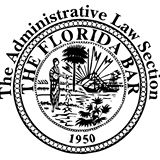 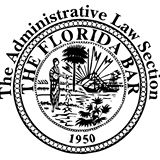 Please submit completed application to the Administrative Law Section Nominating Committee by April 24, 2023.  Applications may be emailed to cbanner@floridabar.org  Name of Nominee:  Garnett W. ChisenhallTitle:  Administrative Law JudgeAddress: Division of Administrative Hearings, 1230 Apalachee ParkwayCity:	Tallahassee	        State: FL		Zip Code: 32399Phone: 850-488-9675		Email: Garnett.Chisenhall@doah.state.fl.usPlace of employment:  State of Florida, Division of Administrative HearingsDescribe the nominee’s participation on Administrative Law Section executive council and/or committees:  Judge Chisenhall has been a member of the Administrative Law Section for many years; has served on the Administrative Law Section Executive Council; and is a past Chair of the Administrative Law Section. Judge Chisenhall has co-chaired the Pat Dore Conference, which is our section's showcase event every other year since 2014; has served as a speaker at the event; and has hosted the popular program, APA Jeopardy, since its inception in approximately 2016. In addition, Judge Chisenhall has been a regular speaker at various CLE programs hosted by the ALS, including the Advanced Topics seminar, and multiple webinars on administrative law topics over the years.Judge Chisenhall also is serving, or has served, as a member of the ALS's Nominating Committee, the Long Range Planning Committee, the  Law School Outreach Committee, and the SFGAP committee. Additionally, Judge Chisenhall has written articles on behalf of the ALS, published in the Florida Bar Journal article; these articles are "Petitions for Review: Getting the Final Word on Nonfinal Agency Action," published in May 2016, and DOAH: Bringing Impartiality and Fairness to Administrative Litigation Since 1975, published in December 2017. Judge Chisenhall also has written several articles for the Administrative Law Section Newsletter, including Practice Tips for Private Attorneys New to Administrative Law, published in 2012; and Writing and Challenging Emergency Orders, published in 2013. Judge Chisenhall is, and has been, a regular contributor to the Administrative Law Section's Newsletter as an author and coordinator of the DOAH Case Notes column.Describe the nominee’s participation in Administrative Law Section educational programs (i.e., continuing legal education courses): Judge Chisenhall has co-chaired the Pat Dore Conference, which is our section's showcase event every other year since 2014; has served as a speaker at the event; and has hosted the popular program, APA Jeopardy, since its inception in approximately 2016. In addition, Judge Chisenhall has been a regular speaker at various CLE programs hosted by the ALS, including the Advanced Topics seminar, and multiple webinars on administrative law topics over the years.Judge Chisenhall also is serving, or has served, as a member of the ALS's Nominating Committee, the Long Range Planning Committee, the  Law School Outreach Committee, and the SFGAP committee. Additionally, Judge Chisenhall has written articles on behalf of the ALS, published in the Florida Bar Journal article; these articles are "Petitions for Review: Getting the Final Word on Nonfinal Agency Action," published in May 2016, and DOAH: Bringing Impartiality and Fairness to Administrative Litigation Since 1975, published in December 2017. Judge Chisenhall also has written several articles for the Administrative Law Section Newsletter, including Practice Tips for Private Attorneys New to Administrative Law, published in 2012; and Writing and Challenging Emergency Orders, published in 2013. Judge Chisenhall is, and has been, a regular contributor to the Administrative Law Section's Newsletter as an author and coordinator of the DOAH Case Notes column.Describe any special and notable service to the Administrative Law Section, such as participation in special projects: In addition to everything detailed above, including his multi-year service as Chair of the Pat Dore Conference—which entails extensive, months-long planning, Judge Chisenhall has worked tirelessly over several years to garner interest in, and increase membership in, the Administrative Law Section. He also has been instrumental in increasing interest in the State and Federal Government and Administrative Law ("SFGAP") certification area, including modifying certification requirements to more accurately reflect administrative law practice in Florida. Judge Chisenhall has contributed extensively to the Administrative Law Section, in many areas, for many years now.  There is no one more deserving of receiving this award, than Judge Chisenhall.  Name of the person submitting the nomination:  Cathy M. SellersTitle: Administrative Law JudgeAddress:  Division of Administrative Hearings, 1230 Apalachee ParkwayCity:	Tallahassee		State:  FL	Zip Code:  32399Phone:  850-488-9675	Email: cathy.sellers@doah.state.fl.usPlace of employment: State of Florida, Division of Administrative Hearings